ΕΛΛΗΝΙΚΗ ΔΗΜΟΚΡΑΤΙΑ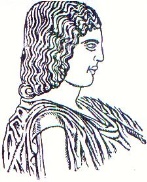 ΓΕΩΠΟΝΙΚΟ ΠΑΝΕΠΙΣΤΗΜΙΟ ΑΘΗΝΩΝ                                   ΣΧΟΛΗ ΕΦΑΡΜΟΣΜΕΝΩΝ ΟΙΚΟΝΟΜΙΚΩΝ ΚΑΙ ΚΟΙΝΩΝΙΚΩΝ ΕΠΙΣΤΗΜΩΝΤΜΗΜΑ ΠΕΡΙΦΕΡΕΙΑΚΗΣ ΚΑΙ ΟΙΚΟΝΟΜΙΚΗΣ ΑΝΑΠΤΥΞΗΣ (Π.Ο.Α.)ΕΝΤΥΠΟ ΣΥΝΑΙΝΕΣΗΣ ΓΙΑ ΤΗΝ ΕΠΕΞΕΡΓΑΣΙΑ  ΠΡΟΣΩΠΙΚΩΝ  ΔΕΔΟΜΕΝΩΝ(Στα πλαίσια συμμόρφωσης του νέου Ευρωπαϊκού Κανονισμού 679/2016)Ενημέρωση:Το Τμήμα Περιφερειακής και Οικονομικής Ανάπτυξης (Π.Ο.Α.) του Γεωπονικού Πανεπιστήμιου Αθηνών συλλέγει και επεξεργάζεται προσωπικά δεδομένα φοιτητών/ητριών με σκοπό την εξέταση αιτημάτων για την παροχή δωρεάν σίτισης. Η κοινοποίηση των προσωπικών δεδομένων σας στο Τμήμα είναι εθελοντική. Σας ενημερώνουμε ότι σε περίπτωση, που τα απολύτως αναγκαία προσωπικά δεδομένα σας, δεν κοινοποιηθούν στο αρμόδιο Τμήμα του Γεωπονικού Πανεπιστήμιου Αθηνών τότε δεν θα είναι δυνατή η εξέταση της αίτησής σας.Συγκατάθεση:Έχω ενημερωθεί για τα παραπάνω και δίνω τη συγκατάθεση μου για την επεξεργασία των προσωπικών δεδομένων μου αποκλειστικά για τους σκοπούς της εξέτασης της αίτησής μου και της παροχής δωρεάν σίτισης στο Γεωπονικό Πανεπιστήμιο Αθηνών.                                   Επώνυμο :…………………………………………………..   Όνομα :……………………………………………………..Τμήμα : ………………………………………………………    Α.Μ. : …………………………………Τηλ. : ………………………………………………………….Ημερομηνία : ……………………………							Υπογραφή